超星在线视频公选课学习指南（沈阳工学院）网址：syyyy1.fanya.chaoxing.com登录账号：学号   初始密码：s654321s1.进入超星沈阳工学院网站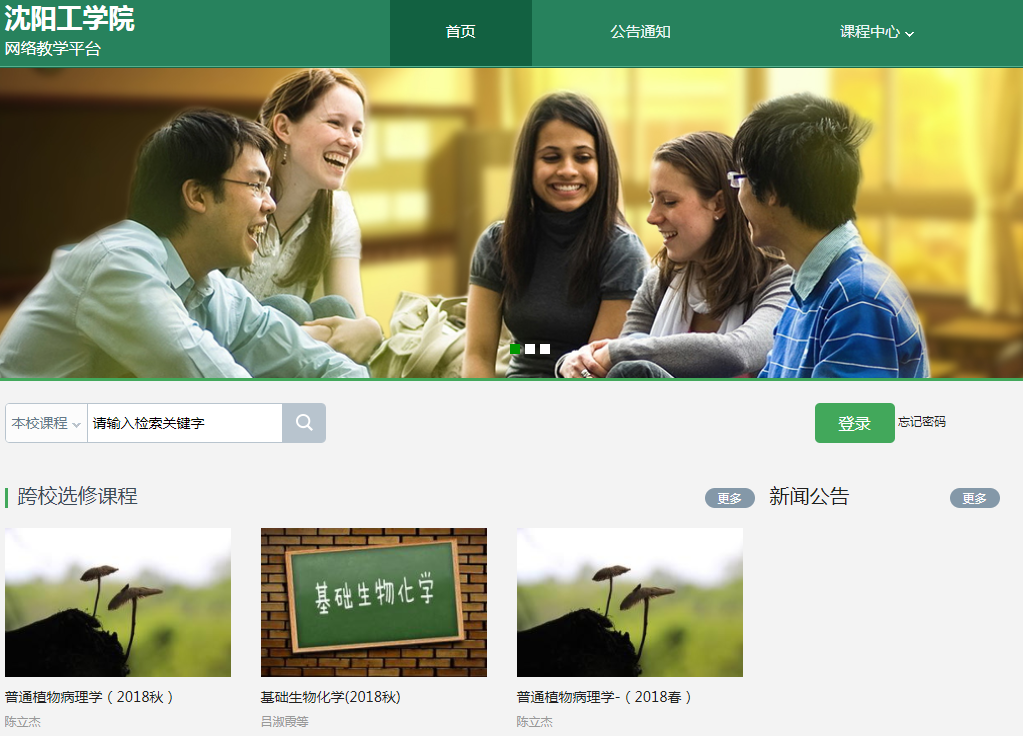 2.选择机构账号登陆，输入学号、密码和验证码登录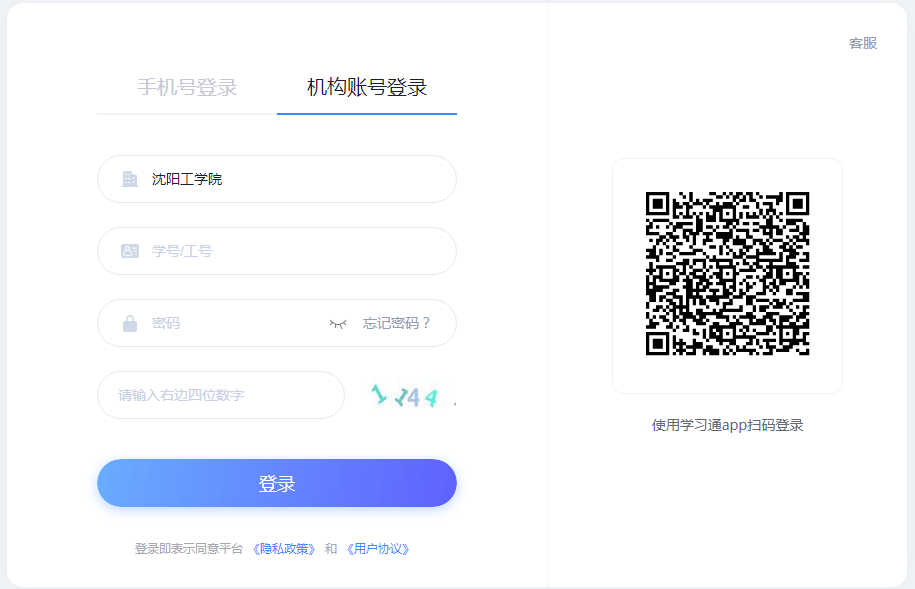 3.点击“添加课程”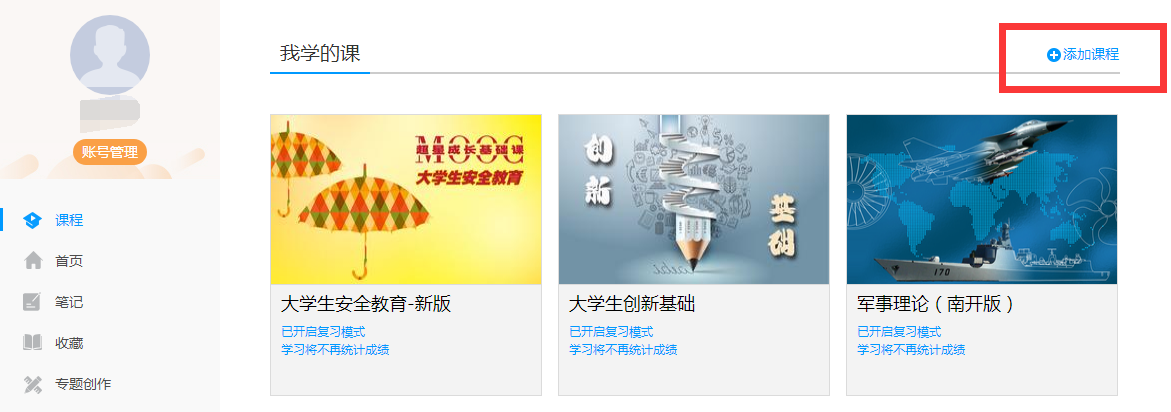 4.在自选课程内进行选课报名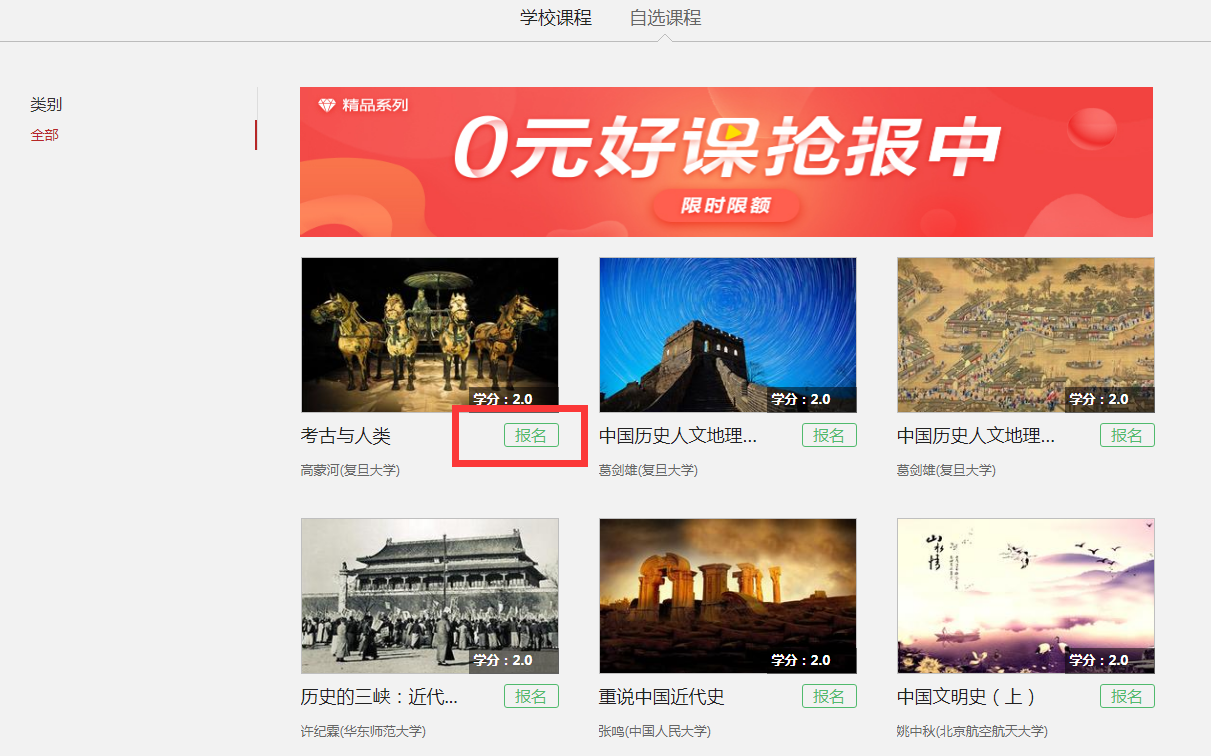 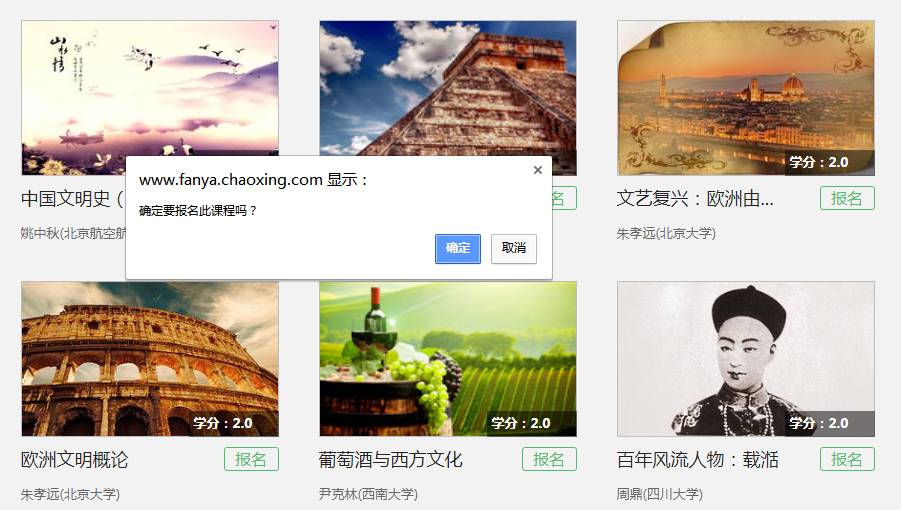 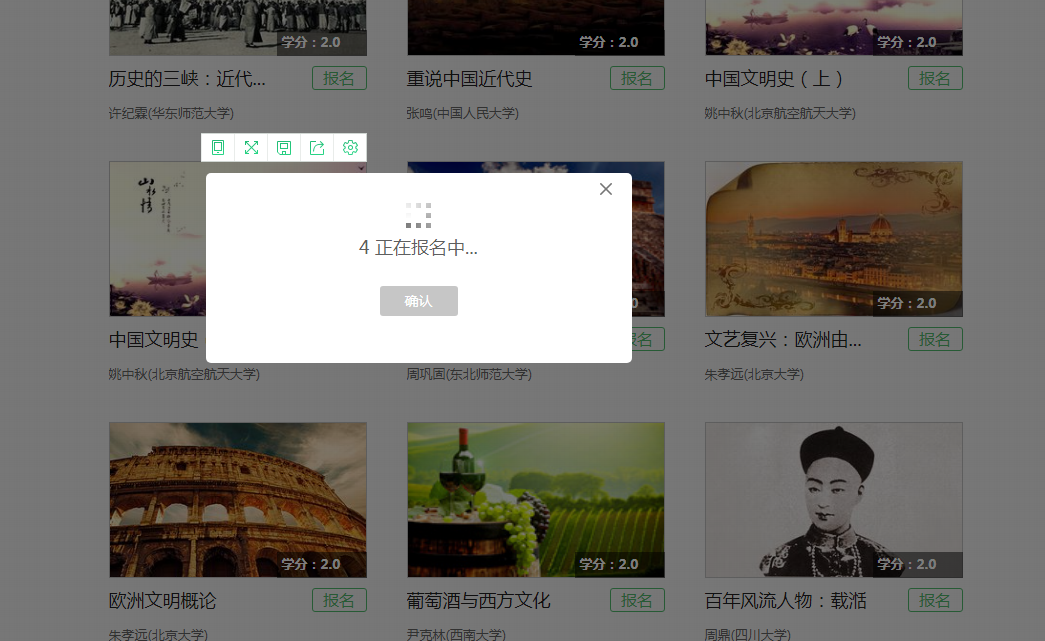 5.报名后显示报名成功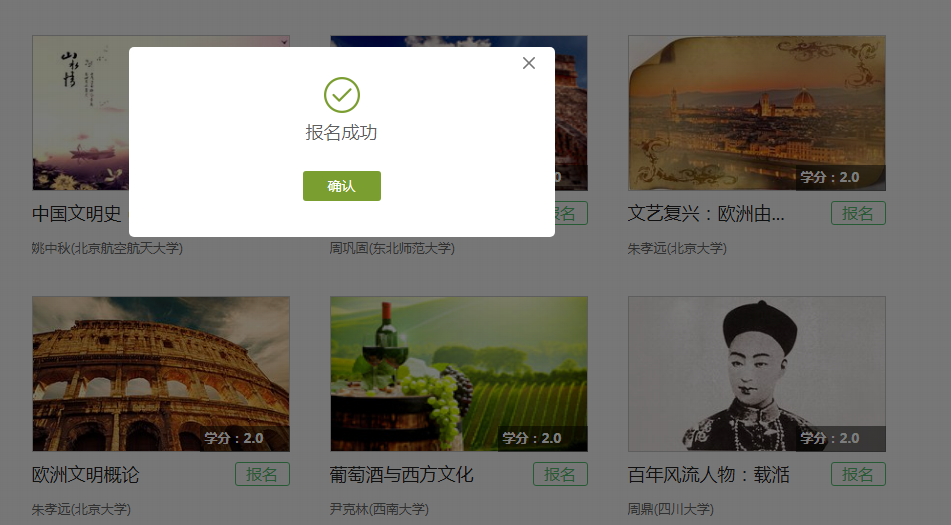 6.在我学的课中显示刚刚选好的课程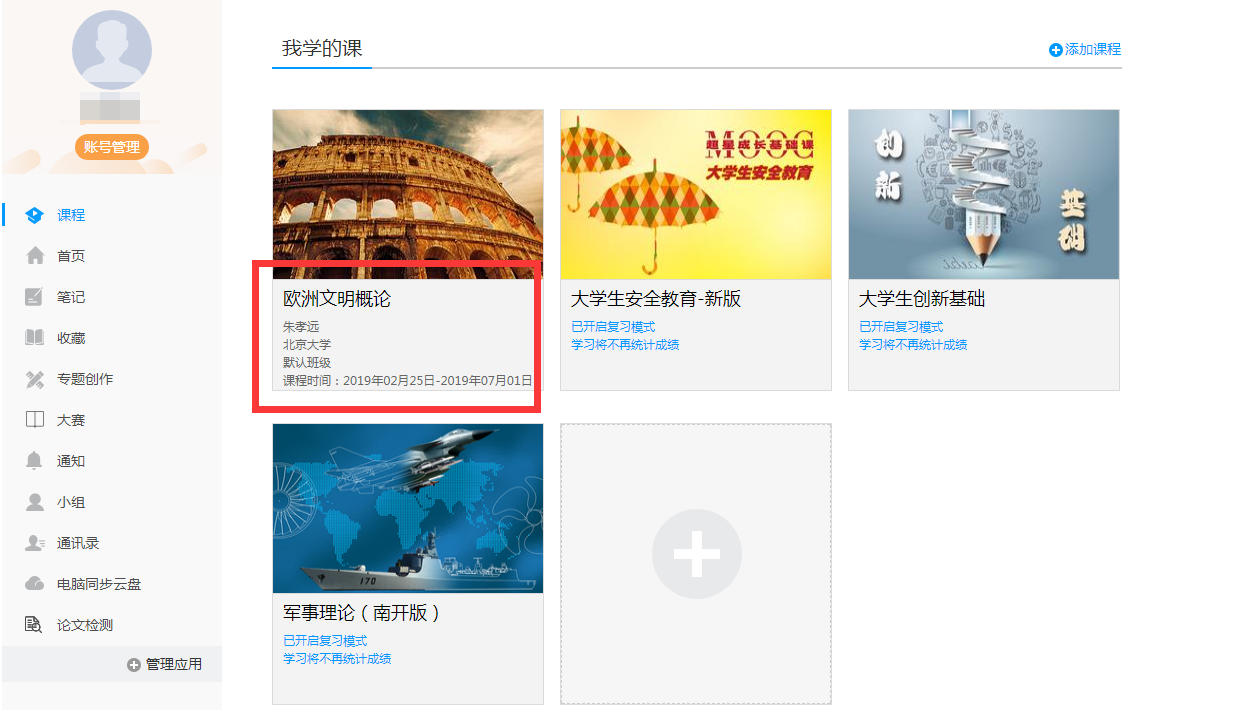 